Товарищество с ограниченной ответственностью «80-БМ»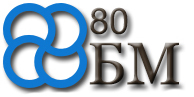 030001, РК, г.Актобе, мкр.Сельмаш, 139БИН:110240019971ДБ АО «Сбербанк» филиал в г. Актобе KZ88914042203KZ000PS ,  БИК  SABRKZKA  Тел: +7 713 251-26-41, +7 707 881-80-33, +7 707 950-51-11Настоящим письмом ТОО "80-БМ" выражает Вам свое почтение и доводит до Вашего сведения, что наша компания занимается  производством щебеночной продукции следующих фракций 5-10мм, 5-20мм, 10-20мм, 20-40мм, 40-70мм, 0-40мм, 0-70мм, крупно-зернистого материала фр.0-40мм , марки 6F(d).  , которая функционирует на территории Актюбинской области,  на месторождении диабаза «Берчогурское-9», осуществляющем добычу горной породы на основании лицензии на добычу общераспространенных полезных ископаемых № 2/2019 от 01 марта 2019 года. Производство продукции осуществляется на новом импортном оборудовании производительностью 250-300 тн/час, имеется собственная ЛЭП, собственный ЖД тупик с динамическими весами вместимость 23 вагонов единовременно с загрузкой вагонов в течении 2-3 часов, современное общежитие, склады, гараж, лаборатория, офисные помещения и вся необходимая спецтехника.Потребителями готовой продукции являются  строительные и дорожные Компании, а так же предприятия, производящие строительные материалы на основе бетона, железобетонных изделий и строительных растворов. Также сообщаем, что мы прошли преквалификацию в ТОО «Тенгизшевройл», и являлись поставщиками крупно-зернистого материала фр.0-40мм , марки 6F(d), щебня фр.10-20мм, 20-40 мм и мытого песка.Компания имеет положительный опыт по обеспечению строительными материалами высокого качества объектов и строительных площадок по Западному Региону, в частности Актюбинской, Атырауской, Западно-Казахстанской области. За годы своего существования Компания ТОО «80-БМ» хорошо зарекомендовала себя на рынке перевозок, обладает огромным потенциалом и опытом в сфере поставок нерудных материалов таким клиентам как KPJV (ТШО – FGP),  Sicim SpA (ТШО – Тенгиз Прорва), BI Group, ТОО «Казстройсервис», Isker Group. На данный момент мы поставляем товар таким компаниям как ТОО «Ассана-Дорстрой», ТОО СП «Синемидас строй», ТОО «АкЖол Курылыс», ТОО «Uniserv», ТОО «Темиржолжондеу», ТОО «Integra Construction KZ»Компания ТОО "80-БМ" реально оценивает свои возможности и берет на себя ответственность за объем работ по доставке материалов, которые выполняет на профессиональном уровне и в сроки, указанные в договоре. В связи с этим в последние годы наблюдается тенденция роста объема выполняемых работ, что позволяет нам охватывать более широкий круг Заказчиков.
Преимущества нашей Компании:Выгодное географическое расположение. Наличие производства и инфраструктуры, лицензий и сертификатов. Высококвалифицированный  сертифицированный персонал.Объем производства 800 000 тысяч тонн продукции в год. Технологическая линия (грохот, конвейерные линии и т.д.). Наличие всей необходимой для производства и транспортировки спецтехники.Комфортабельный комплекс для проживания рабочих. Численность штата 120 человек. Собственная лабаротория, с ежедневным контролем качества выпускаемой продукцией. Для конкретного обсуждения нашего участия в программе при ответной заинтересованности Вашей Компанией мы готовы провести официальную презентацию нашей фирмы и ее возможностей, В этом случае просим Вас указать удобное Вам время для нашего визита. Заключая договор сотрудничества с ТОО "80-БМ", Ваша Компания может быть уверена в оперативности работ и качестве поставляемых материалов, а также честных, прозрачных и открытых отношений с Заказчиком.